Title of Article/Book: _______________________________________________________ Name: ______________________ #: ___Four Corner FactsRead the article / book:starting on page ______Using complete sentences,write four facts that you feel help the author clearly explain the main idea.Then, illustrate what you wrote.If you have time, write down as many additional supporting factsas you can on the back of your page.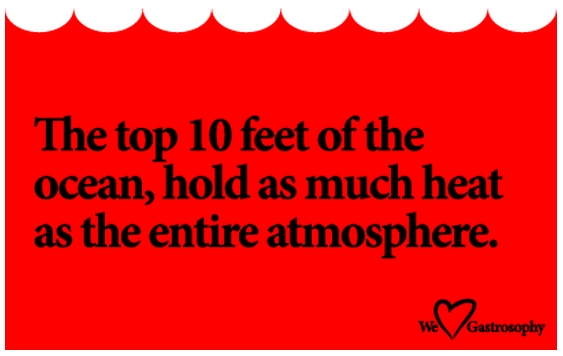 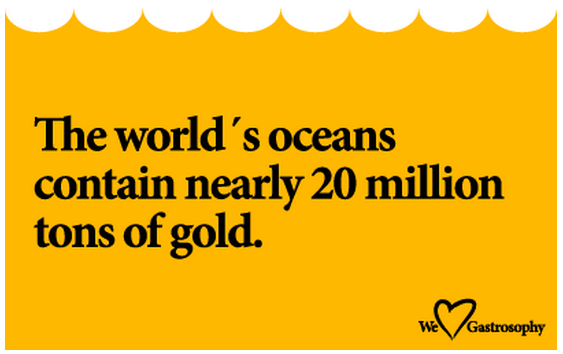 Four CornerFacts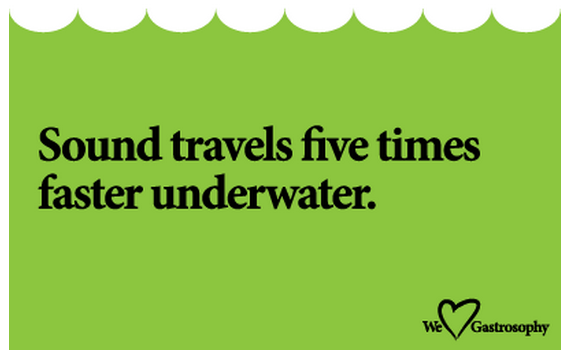 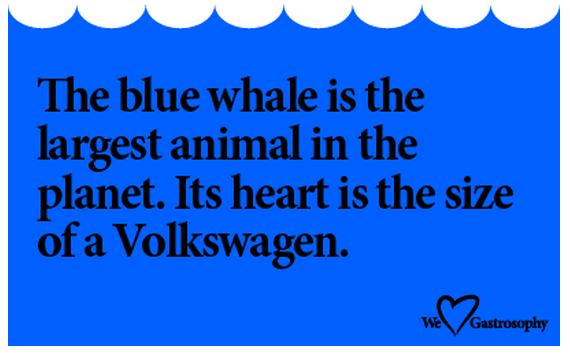 